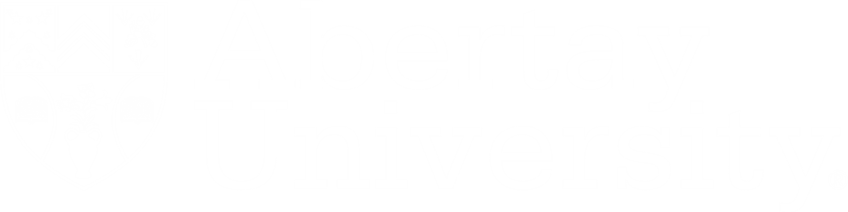  SCHOLARSHIP APPLICATION FORMSCHOLARSHIP DETAILSPERSONAL DETAILSCOURSE INFORMATION BANK DETAILSBank details for award payment will be requested from successful applicants upon notification of the application outcome (if applicable).REFEREE(S)An Academic RefereeSomeone who can confirm your academic abilities, engagement and achievements, usually a current or previous teacher or lecturerEVIDENCE CHECKLIST	Evidence must be submitted to support your applicationDECLARATION AND STUDENT SIGNATUREThe Norman Fraser Design Trust is a Scottish Charity (No. SCO13111)The Trustees of the Trust have legal reporting obligations for tax purposes arising from internationally agreed standards.   To satisfy these obligations, the Trustees have to know the tax residence status of beneficiaries of the trust.  In addition, the Trustees have a legal duty, with which they will comply, to report to the relevant Tax Authorities in overseas participating jurisdictions any payment to a beneficiary who is tax resident in any of those jurisdictions.  The questions below are required to facilitate compliance with these legal obligations and, provided the answers have been completed accurately and truthfully, will not influence the decision of the Trustees regarding the merits of your application. To enable the Trustees to comply with their obligations:If you are resident in the United Kingdom for tax purposes and not resident for tax purposes in any other jurisdiction, to certify that position as correct, please insert your National Insurance Number here:_________________________________________________If you are resident in another jurisdiction for tax purposes, please advise us which country and please detail your tax reference number below.Tax Jurisdiction (Country) ____________________________________________Tax Reference Number     ____________________________________________FURTHER INFORMATIONAwards will be given to those who can demonstrate their motivational commitment and financial need as well as academic merit. Please take the opportunity to explain as fully as possible how this award will make a difference to you by answering the questions below to the best of your ability:EVIDENCE	A list of required evidence is detailed within the scholarship guidance.Name of ScholarshipThe Norman Fraser Design Trust ForenameSurnameAbertay Student No Date of Birth NationalityCorrespondence Address PostcodeTelephone Email(Current students will be contacted via their student email)Name of CourseYear of StudyName:Email Address:Contact Number: Relationship to ApplicantAn Academic Reference (i.e. from a Lecturer or Tutor)This must be a written letter of support from your chosen referee and must be submitted by you along with your application.Your Student Funding Award Letter (one of the following) SAAS Award Letter (available in your online SAAS Account) Student Finance Award Letter (usually available in your online Student Finance Account) Scholarship/Bursary Award Letter Other Sponsorship Award letterSignatureDateAcademic requirementsThe Scholarship will be awarded to those who best demonstrate their academic merit. Please explain why you think your academic ability qualifies you for this scholarship. You should include relevant highlights from previous courses, exams or qualifications (Max 250 words).  Motivational RequirementsThe Award relates to motivations for a career in your chosen degree. Please provide details of why you chose your degree, your interest in your chosen industry and any relevant work experience to date. We are also particularly interested in your career plan beyond successful completion of the course (Max 400 words)Economic RequirementsThe scholarship will be awarded to a student who can demonstrate financial need, so please explain as fully as possible how this scholarship will make a difference to you. (max 400 words) Please note that all aspects of your financial situation and social circumstances will be treated in complete confidence